ISTITUTO ISTRUZIONE SUPERIORE STATALE “P. VERRI”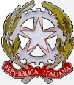 CON INDIRIZZO ISTITUTO ECONOMICO E LICEO LINGUISTICOVia Lattanzio, 38 – 20137 MILANO - Tel. 02.55.11.536 – 02.55.11.590 – FAX 02.55.19.19.91e-mail: segreteria@itcverri.gov.it - sito internet: www.itcverri.gov.it - Cod. Fis. 80096170156PROGETTAZIONE ANNUALE – TRIENNIO linguisticoMATERIA: TEDESCO TERZA LINGUAClasse: QUINTA Il profilo educativo, culturale e professionale dello studente liceale:“I percorsi liceali forniscono allo studente gli strumenti culturali e metodologici per una comprensione approfondita della realtà, affinché egli si ponga, con atteggiamento razionale, creativo, progettuale e critico, di fronte alle situazioni, ai fenomeni e ai problemi, ed acquisisca conoscenze, abilità e competenze sia adeguate al proseguimento degli studi di ordine superiore, all’inserimento nella vita sociale e nel mondo del lavoro, sia coerenti con le capacità e le scelte personali”. (DPR 89/2010 all.A)Il profilo educativo, culturale e professionale dello studente liceale:“I percorsi liceali forniscono allo studente gli strumenti culturali e metodologici per una comprensione approfondita della realtà, affinché egli si ponga, con atteggiamento razionale, creativo, progettuale e critico, di fronte alle situazioni, ai fenomeni e ai problemi, ed acquisisca conoscenze, abilità e competenze sia adeguate al proseguimento degli studi di ordine superiore, all’inserimento nella vita sociale e nel mondo del lavoro, sia coerenti con le capacità e le scelte personali”. (DPR 89/2010 all.A)Risultati di apprendimento comuni a tutti i percorsi liceali individuati dal DIPARTIMENTOGli studenti dovranno:Risultato di apprendimentoe strategia/metodologia didattica deliberata dal CdC1. Area metodologicaAver acquisito un metodo di studio autonomo e flessibile, che consenta di condurre ricerche e approfondimenti personali e di continuare in modo efficace i successivi studi superiori, naturale prosecuzione dei percorsi liceali, e di potersi aggiornare lungo l’intero arco della propria vita.Essere consapevoli della diversità dei metodi utilizzati dai vari ambiti disciplinari ed essere in grado valutare i criteri di affidabilità dei risultati in essi raggiunti.Saper compiere le necessarie interconnessioni tra i metodi e i contenuti delle singole discipline.2. Area logico-argomentativaSaper sostenere una propria tesi e saper ascoltare e valutare criticamente le argomentazioni altrui.Essere in grado di leggere e interpretare criticamente i contenuti delle diverse forme di comunicazione.3. Area linguistica e comunicativaAver acquisito, in una lingua straniera moderna, strutture, modalità e competenze comunicative corrispondenti almeno al Livello B2 del Quadro Comune Europeo di Riferimento.Saper riconoscere i molteplici rapporti e stabilire raffronti tra la lingua italiana e altre lingue moderne.Saper utilizzare le tecnologie dell’informazione e dellacomunicazione per studiare, fare ricerca, comunicare.4. Area storico umanisticaConoscere gli elementi essenziali e distintivi della cultura e della civiltà dei paesi di cui si studiano le lingue.Conoscere gli aspetti fondamentali della cultura e della tradizione letteraria, artistica, filosofica, religiosa del Paese della lingua studiata attraverso lo studio delle opere, degli autori e delle correnti di pensiero più significativi e acquisire gli strumenti necessari per confrontarli con altre tradizioni eculture.Per quanto riguarda la LETTERATURA questa verrà proposta secondo un ordine sequenziale e diacronico di autori e correnti.Si partirà dall’affronto di un periodo letterario o di un movimento nelle sue linee essenziali per poi semplificarlo attraverso la conoscenza diretta di uno o più autori rappresentativi del movimento stesso. In particolare ci si propone di affrontare almeno 10 autori scelti tra i seguenti autori e le seguenti correnti:Per quanto riguarda la LETTERATURA questa verrà proposta secondo un ordine sequenziale e diacronico di autori e correnti.Si partirà dall’affronto di un periodo letterario o di un movimento nelle sue linee essenziali per poi semplificarlo attraverso la conoscenza diretta di uno o più autori rappresentativi del movimento stesso. In particolare ci si propone di affrontare almeno 10 autori scelti tra i seguenti autori e le seguenti correnti:Per quanto riguarda la LETTERATURA questa verrà proposta secondo un ordine sequenziale e diacronico di autori e correnti.Si partirà dall’affronto di un periodo letterario o di un movimento nelle sue linee essenziali per poi semplificarlo attraverso la conoscenza diretta di uno o più autori rappresentativi del movimento stesso. In particolare ci si propone di affrontare almeno 10 autori scelti tra i seguenti autori e le seguenti correnti:FASE/UdA: dal Testo „Focus KonTexte” SpätromantikFASE/UdA: dal Testo „Focus KonTexte” SpätromantikFASE/UdA: dal Testo „Focus KonTexte” SpätromantikSì / NoSì / NoOBIETTIVI SPECIFICI DI APPRENDIMENTO:Conoscere gli aspetti fondamentali della cultura e della tradizione letteraria dei paesi germanofoni attraverso lo studio delle opere, degli autori e delle correnti di pensiero più significativi e acquisire gli strumenti necessari per confrontarli con altre tradizioni e culture.OBIETTIVI SPECIFICI DI APPRENDIMENTO:Conoscere gli aspetti fondamentali della cultura e della tradizione letteraria dei paesi germanofoni attraverso lo studio delle opere, degli autori e delle correnti di pensiero più significativi e acquisire gli strumenti necessari per confrontarli con altre tradizioni e culture.OBIETTIVI SPECIFICI DI APPRENDIMENTO:Conoscere gli aspetti fondamentali della cultura e della tradizione letteraria dei paesi germanofoni attraverso lo studio delle opere, degli autori e delle correnti di pensiero più significativi e acquisire gli strumenti necessari per confrontarli con altre tradizioni e culture.CONTENUTI:Spätromantik/HeidelbergerkreisUnterschiede zwischen Frühromantik und Spätromantik DIE GEBRÜDER GRIMMDas Volksmärchen Das Kunstmärchen„Die Sterntaler“ positives MärchenJOSEPH von EICHENDORFF (1788-1857)„Aus dem Leben eines Taugenichts“WanderlustNatur, Schloss, Heimweh CONTENUTI:Spätromantik/HeidelbergerkreisUnterschiede zwischen Frühromantik und Spätromantik DIE GEBRÜDER GRIMMDas Volksmärchen Das Kunstmärchen„Die Sterntaler“ positives MärchenJOSEPH von EICHENDORFF (1788-1857)„Aus dem Leben eines Taugenichts“WanderlustNatur, Schloss, Heimweh CONTENUTI:Spätromantik/HeidelbergerkreisUnterschiede zwischen Frühromantik und Spätromantik DIE GEBRÜDER GRIMMDas Volksmärchen Das Kunstmärchen„Die Sterntaler“ positives MärchenJOSEPH von EICHENDORFF (1788-1857)„Aus dem Leben eines Taugenichts“WanderlustNatur, Schloss, Heimweh METODOLOGIA:□Lezione frontale verbale; □Lezione frontale con strumenti multimediali; □Uso di video (film, documentari); □Lavoro di gruppo; □Modalità deduttiva (esercitazione dopo la spiegazione);□Discussione basata sull’argomentazione e sul confronto; □ricerca guidataMETODOLOGIA:□Lezione frontale verbale; □Lezione frontale con strumenti multimediali; □Uso di video (film, documentari); □Lavoro di gruppo; □Modalità deduttiva (esercitazione dopo la spiegazione);□Discussione basata sull’argomentazione e sul confronto; □ricerca guidataMETODOLOGIA:□Lezione frontale verbale; □Lezione frontale con strumenti multimediali; □Uso di video (film, documentari); □Lavoro di gruppo; □Modalità deduttiva (esercitazione dopo la spiegazione);□Discussione basata sull’argomentazione e sul confronto; □ricerca guidataTIPO VERIFICA:Comprensione del testoRiassuntiInterpretazione del testoTIPO VERIFICA:Comprensione del testoRiassuntiInterpretazione del testoTIPO VERIFICA:Comprensione del testoRiassuntiInterpretazione del testoDURATA ORE: 10DATA INIZIO/ DATA FINE : settembreDATA INIZIO/ DATA FINE : settembreFASE/UdA: Junges Deutschland / Zwischen Romantik u. RealismusFASE/UdA: Junges Deutschland / Zwischen Romantik u. RealismusFASE/UdA: Junges Deutschland / Zwischen Romantik u. RealismusFASE/UdA: Junges Deutschland / Zwischen Romantik u. RealismusSì / NoSì / NoOBIETTIVI SPECIFICI DI APPRENDIMENTO:Conoscere gli aspetti fondamentali della cultura e della tradizione letteraria dei paesi germanofoni attraverso lo studio delle opere, degli autori e delle correnti di pensiero più significativi e acquisire gli strumenti necessari per confrontarli con altre tradizioni e culture.OBIETTIVI SPECIFICI DI APPRENDIMENTO:Conoscere gli aspetti fondamentali della cultura e della tradizione letteraria dei paesi germanofoni attraverso lo studio delle opere, degli autori e delle correnti di pensiero più significativi e acquisire gli strumenti necessari per confrontarli con altre tradizioni e culture.OBIETTIVI SPECIFICI DI APPRENDIMENTO:Conoscere gli aspetti fondamentali della cultura e della tradizione letteraria dei paesi germanofoni attraverso lo studio delle opere, degli autori e delle correnti di pensiero più significativi e acquisire gli strumenti necessari per confrontarli con altre tradizioni e culture.OBIETTIVI SPECIFICI DI APPRENDIMENTO:Conoscere gli aspetti fondamentali della cultura e della tradizione letteraria dei paesi germanofoni attraverso lo studio delle opere, degli autori e delle correnti di pensiero più significativi e acquisire gli strumenti necessari per confrontarli con altre tradizioni e culture.CONTENUTI:Junges Deutschland Geschichtliche Voraussetzungen GEORG BÜCHNER	(1813-1837) „Sterntaler“ als AntimärchenVergleich mit dem Märchen „Sterntaler“ von den Gebrüdern GrimmZwischen Romantik u. Realismus- Heine als Vertreter der Übergangsphase zwischen Romantik u. Realismus HEINRICH HEINE	(1797-1856)Das Gedicht „Die schlesischen Weber“ (1844)Erscheinung der klassenbewussten MasseFluch gegen die drei höchsten Werte der Gesellschaftsordnung Traduzione di Giosuè CarducciCONTENUTI:Junges Deutschland Geschichtliche Voraussetzungen GEORG BÜCHNER	(1813-1837) „Sterntaler“ als AntimärchenVergleich mit dem Märchen „Sterntaler“ von den Gebrüdern GrimmZwischen Romantik u. Realismus- Heine als Vertreter der Übergangsphase zwischen Romantik u. Realismus HEINRICH HEINE	(1797-1856)Das Gedicht „Die schlesischen Weber“ (1844)Erscheinung der klassenbewussten MasseFluch gegen die drei höchsten Werte der Gesellschaftsordnung Traduzione di Giosuè CarducciCONTENUTI:Junges Deutschland Geschichtliche Voraussetzungen GEORG BÜCHNER	(1813-1837) „Sterntaler“ als AntimärchenVergleich mit dem Märchen „Sterntaler“ von den Gebrüdern GrimmZwischen Romantik u. Realismus- Heine als Vertreter der Übergangsphase zwischen Romantik u. Realismus HEINRICH HEINE	(1797-1856)Das Gedicht „Die schlesischen Weber“ (1844)Erscheinung der klassenbewussten MasseFluch gegen die drei höchsten Werte der Gesellschaftsordnung Traduzione di Giosuè CarducciCONTENUTI:Junges Deutschland Geschichtliche Voraussetzungen GEORG BÜCHNER	(1813-1837) „Sterntaler“ als AntimärchenVergleich mit dem Märchen „Sterntaler“ von den Gebrüdern GrimmZwischen Romantik u. Realismus- Heine als Vertreter der Übergangsphase zwischen Romantik u. Realismus HEINRICH HEINE	(1797-1856)Das Gedicht „Die schlesischen Weber“ (1844)Erscheinung der klassenbewussten MasseFluch gegen die drei höchsten Werte der Gesellschaftsordnung Traduzione di Giosuè CarducciMETODOLOGIA:□Lezione frontale verbale; □Lezione frontale con strumenti multimediali; □Uso di video (film, documentari); □Lavoro di gruppo; □Modalità deduttiva (esercitazione dopo la spiegazione); □Discussione basata sull’argomentazione e sul confronto; □ricerca guidataMETODOLOGIA:□Lezione frontale verbale; □Lezione frontale con strumenti multimediali; □Uso di video (film, documentari); □Lavoro di gruppo; □Modalità deduttiva (esercitazione dopo la spiegazione); □Discussione basata sull’argomentazione e sul confronto; □ricerca guidataMETODOLOGIA:□Lezione frontale verbale; □Lezione frontale con strumenti multimediali; □Uso di video (film, documentari); □Lavoro di gruppo; □Modalità deduttiva (esercitazione dopo la spiegazione); □Discussione basata sull’argomentazione e sul confronto; □ricerca guidataMETODOLOGIA:□Lezione frontale verbale; □Lezione frontale con strumenti multimediali; □Uso di video (film, documentari); □Lavoro di gruppo; □Modalità deduttiva (esercitazione dopo la spiegazione); □Discussione basata sull’argomentazione e sul confronto; □ricerca guidataTIPO VERIFICA:Comprensione del testoRiassuntiInterpretazione del testoTIPO VERIFICA:Comprensione del testoRiassuntiInterpretazione del testoTIPO VERIFICA:Comprensione del testoRiassuntiInterpretazione del testoTIPO VERIFICA:Comprensione del testoRiassuntiInterpretazione del testoDURATA ORE: 10DURATA ORE: 10DATA INIZIO/ DATA FINE : ottobreDATA INIZIO/ DATA FINE : ottobreFASE/UdA: Realismus / Naturalismus / SymbolismusFASE/UdA: Realismus / Naturalismus / SymbolismusSì / NoOBIETTIVI SPECIFICI DI APPRENDIMENTO:Conoscere gli aspetti fondamentali della cultura e della tradizione letteraria dei paesi germanofoni attraverso lo studio delle opere, degli autori e delle correnti di pensiero più significativi e acquisire gli strumenti necessari per confrontarli con altre tradizioni e culture.OBIETTIVI SPECIFICI DI APPRENDIMENTO:Conoscere gli aspetti fondamentali della cultura e della tradizione letteraria dei paesi germanofoni attraverso lo studio delle opere, degli autori e delle correnti di pensiero più significativi e acquisire gli strumenti necessari per confrontarli con altre tradizioni e culture.CONTENUTI:RealismusGeschichtliche VoraussetzungDeutschland als kapitalistischer Industriestaat THEODOR FONTANE (1819-1898)Aus dem gesellschaftlichen Roman „Effi Briest“ Der Begriff „Bürgerlich-poetischer Realismus“ Gespräch u. SalonkonversationHauptthema des Romans (Ehebruch) Gesellschaftlicher Ehren- und SittenkodexNaturalismusGeschichtliche Voraussetzung GERHART HAUPTMANN (1862-1946)Aus dem Drama: „Die Weber“Historischer Anlass Struktur u. HauptfigurenVergleich: Realismus- NaturalismusSymbolismusGeschichtliche VoraussetzungDekadenz/Symbolismus/ImpressionismusR.M. RILKE ,,Der Panther“Das DinggedichtCONTENUTI:RealismusGeschichtliche VoraussetzungDeutschland als kapitalistischer Industriestaat THEODOR FONTANE (1819-1898)Aus dem gesellschaftlichen Roman „Effi Briest“ Der Begriff „Bürgerlich-poetischer Realismus“ Gespräch u. SalonkonversationHauptthema des Romans (Ehebruch) Gesellschaftlicher Ehren- und SittenkodexNaturalismusGeschichtliche Voraussetzung GERHART HAUPTMANN (1862-1946)Aus dem Drama: „Die Weber“Historischer Anlass Struktur u. HauptfigurenVergleich: Realismus- NaturalismusSymbolismusGeschichtliche VoraussetzungDekadenz/Symbolismus/ImpressionismusR.M. RILKE ,,Der Panther“Das DinggedichtMETODOLOGIA:□Lezione frontale verbale; □Lezione frontale con strumenti multimediali; □Uso di video (film, documentari); □Lavoro di gruppo; □Modalità deduttiva (esercitazione dopo la spiegazione); □Discussione basata sull’argomentazione e sul confronto; □ricerca guidataMETODOLOGIA:□Lezione frontale verbale; □Lezione frontale con strumenti multimediali; □Uso di video (film, documentari); □Lavoro di gruppo; □Modalità deduttiva (esercitazione dopo la spiegazione); □Discussione basata sull’argomentazione e sul confronto; □ricerca guidataTIPO VERIFICA:Comprensione del testoRiassuntiInterpretazione del testoTIPO VERIFICA:Comprensione del testoRiassuntiInterpretazione del testoDURATA ORE: 10DATA INIZIO/ DATA FINE : novembre/dicembreFASE/UdA: ExpressionismusFASE/UdA: ExpressionismusSì / NoOBIETTIVI SPECIFICI DI APPRENDIMENTO:Conoscere gli aspetti fondamentali della cultura e della tradizione letteraria dei paesi germanofoni attraverso lo studio delle opere, degli autori e delle correnti di pensiero più significativi e acquisire gli strumenti necessari per confrontarli con altre tradizioni e culture.OBIETTIVI SPECIFICI DI APPRENDIMENTO:Conoscere gli aspetti fondamentali della cultura e della tradizione letteraria dei paesi germanofoni attraverso lo studio delle opere, degli autori e delle correnti di pensiero più significativi e acquisire gli strumenti necessari per confrontarli con altre tradizioni e culture.CONTENUTI:ExpressionismusDas Ende der „Welt von gestern“ u. die Krise des Fin de siécleWiederkehrende MotiveEntfremdungExistentielle Angst GEORG HEYM (1887-1912)„Der Gott der Stadt“GroßstadtgedichtAllegorische Motive u. Figuren FRANZ KAFKA (1883-1924)Aus: „Die Verwandlung“Autobiographische MotiveProblematisches Verhältnis zum Vater„Vor dem Gesetz“Schuld des Mannes vom LandeParadoxElemente der Parabel und symbolische BedeutungCONTENUTI:ExpressionismusDas Ende der „Welt von gestern“ u. die Krise des Fin de siécleWiederkehrende MotiveEntfremdungExistentielle Angst GEORG HEYM (1887-1912)„Der Gott der Stadt“GroßstadtgedichtAllegorische Motive u. Figuren FRANZ KAFKA (1883-1924)Aus: „Die Verwandlung“Autobiographische MotiveProblematisches Verhältnis zum Vater„Vor dem Gesetz“Schuld des Mannes vom LandeParadoxElemente der Parabel und symbolische BedeutungMETODOLOGIA□Lezione frontale verbale; □Lezione frontale con strumenti multimediali; □Uso di video (film, documentari); □Lavorodi gruppo; □Modalità deduttiva (esercitazione dopo la spiegazione); □Discussione basata sull’argomentazione e sulconfronto; □ricerca guidataMETODOLOGIA□Lezione frontale verbale; □Lezione frontale con strumenti multimediali; □Uso di video (film, documentari); □Lavorodi gruppo; □Modalità deduttiva (esercitazione dopo la spiegazione); □Discussione basata sull’argomentazione e sulconfronto; □ricerca guidataTIPO VERIFICA:Comprensione del testoRiassuntiInterpretazione del testoTIPO VERIFICA:Comprensione del testoRiassuntiInterpretazione del testoDURATA ORE: 15DATA INIZIO/ DATA FINE : gennaioFASE/UdA: Von der Weimarer Republik zum Dritten Reich Die Literatur im Dritten Reich u. im ExilFASE/UdA: Von der Weimarer Republik zum Dritten Reich Die Literatur im Dritten Reich u. im ExilSì / NoOBIETTIVI SPECIFICI DI APPRENDIMENTO:Conoscere gli aspetti fondamentali della cultura e della tradizione letteraria dei paesi germanofoni attraverso lo studio delle opere, degli autori e delle correnti di pensiero più significativi e acquisire gli strumenti necessari per confrontarli con altre tradizioni e culture.OBIETTIVI SPECIFICI DI APPRENDIMENTO:Conoscere gli aspetti fondamentali della cultura e della tradizione letteraria dei paesi germanofoni attraverso lo studio delle opere, degli autori e delle correnti di pensiero più significativi e acquisire gli strumenti necessari per confrontarli con altre tradizioni e culture.CONTENUTI:Von der Weimarer Republik zum Dritten ReichAllgemeiner KontextWeltwirtschaftskriseMontagetechnik und Tendenz zur dokumentaristischen Darstellung ALFRED DÖBLIN (1878-1957)Aus dem Roman „Berlin Alexanderplatz“Analyse der Sprachregister ERICH KÄSTNER (1899-1974)Aus einer Anthologie „Ansprache zum Schulbeginn“Klassiker der JugendliteraturDie Literatur im Dritten Reich u. im ExilDie Machtübernahme der NationalsozialistenHitlers RassenlehreDie „Endlösung der Judenfrage“Die Nationalsozialistische „Kulturpolitik“Die „Weiße Rose“Literatur im Exil u. „Innere Emigration“THOMAS MANN (1875-1955)Aus der Novelle: „Tonio Kröger“Konflikt zwischen Geist u. LebenDer Künstler u. der BürgerManns Leben u. autobiographische Elemente in „Tonio Kröger“Sprache u. StilDer innere MonologCONTENUTI:Von der Weimarer Republik zum Dritten ReichAllgemeiner KontextWeltwirtschaftskriseMontagetechnik und Tendenz zur dokumentaristischen Darstellung ALFRED DÖBLIN (1878-1957)Aus dem Roman „Berlin Alexanderplatz“Analyse der Sprachregister ERICH KÄSTNER (1899-1974)Aus einer Anthologie „Ansprache zum Schulbeginn“Klassiker der JugendliteraturDie Literatur im Dritten Reich u. im ExilDie Machtübernahme der NationalsozialistenHitlers RassenlehreDie „Endlösung der Judenfrage“Die Nationalsozialistische „Kulturpolitik“Die „Weiße Rose“Literatur im Exil u. „Innere Emigration“THOMAS MANN (1875-1955)Aus der Novelle: „Tonio Kröger“Konflikt zwischen Geist u. LebenDer Künstler u. der BürgerManns Leben u. autobiographische Elemente in „Tonio Kröger“Sprache u. StilDer innere MonologMETODOLOGIA:□Lezione frontale verbale; □Lezione frontale con strumenti multimediali; □Uso di video (film, documentari); □Lavoro di gruppo; □Modalità deduttiva (esercitazione dopo la spiegazione); □Discussione basata sull’argomentazione e sul confronto; □ricerca guidataMETODOLOGIA:□Lezione frontale verbale; □Lezione frontale con strumenti multimediali; □Uso di video (film, documentari); □Lavoro di gruppo; □Modalità deduttiva (esercitazione dopo la spiegazione); □Discussione basata sull’argomentazione e sul confronto; □ricerca guidataTIPO VERIFICA:Comprensione del testoRiassuntiInterpretazione del testoTIPO VERIFICA:Comprensione del testoRiassuntiInterpretazione del testoDURATA ORE: 15DATA INIZIO/ DATA FINE : febbraioFASE/UdA: ExilliteraturFASE/UdA: ExilliteraturSì / NoOBIETTIVI SPECIFICI DI APPRENDIMENTO:Conoscere gli aspetti fondamentali della cultura e della tradizione letteraria dei paesi germanofoni attraverso lo studio delle opere, degli autori e delle correnti di pensiero più significativi e acquisire gli strumenti necessari per confrontarli con altre tradizioni e culture.OBIETTIVI SPECIFICI DI APPRENDIMENTO:Conoscere gli aspetti fondamentali della cultura e della tradizione letteraria dei paesi germanofoni attraverso lo studio delle opere, degli autori e delle correnti di pensiero più significativi e acquisire gli strumenti necessari per confrontarli con altre tradizioni e culture.CONTENUTI:ExilliteraturWiederkehrende MotiveSchicksal der Unterdrückten u. AusgebeutetenEntfremdung des MenschenAblehnung des Krieges Das epische Theater:Das traditionelle, dramatische TheaterVerfremdungstechnikenZuschauer u. Schauspieler BERTOLT BRECHT (1898-1956) Aus: „Leben des Galilei“Abschaffung der KlassenprivilegienGalilei als negativer HeldAus: „Geschichten vom Herrn Keuner“:„Wenn die Haifische Menschen wären“„Maßnahmen gegen die Gewalt“ GattungWerkgeschichteDie Figur KeunerKalendergeschichte ANNA SEGHERS (1900-1983)Aus einer Anthologie „Zwei Denkmäler“menschenfresserischer KriegJude im Nazideutschland HERMANN HESSE (1877-1962)Aus dem Entwicklungsroman „Siddhartha“Siddhartha als „der sein Ziel erreicht hat“Wendepunkt: SelbstbewusstseinOM als Schlüsselwort aller brahmanischen GebeteCONTENUTI:ExilliteraturWiederkehrende MotiveSchicksal der Unterdrückten u. AusgebeutetenEntfremdung des MenschenAblehnung des Krieges Das epische Theater:Das traditionelle, dramatische TheaterVerfremdungstechnikenZuschauer u. Schauspieler BERTOLT BRECHT (1898-1956) Aus: „Leben des Galilei“Abschaffung der KlassenprivilegienGalilei als negativer HeldAus: „Geschichten vom Herrn Keuner“:„Wenn die Haifische Menschen wären“„Maßnahmen gegen die Gewalt“ GattungWerkgeschichteDie Figur KeunerKalendergeschichte ANNA SEGHERS (1900-1983)Aus einer Anthologie „Zwei Denkmäler“menschenfresserischer KriegJude im Nazideutschland HERMANN HESSE (1877-1962)Aus dem Entwicklungsroman „Siddhartha“Siddhartha als „der sein Ziel erreicht hat“Wendepunkt: SelbstbewusstseinOM als Schlüsselwort aller brahmanischen GebeteMETODOLOGIA:□Lezione frontale verbale; □Lezione frontale con strumenti multimediali; □Uso di video (film, documentari); □Lavoro di gruppo; □Modalità deduttiva (esercitazione dopo la spiegazione); □Discussione basata sull’argomentazione e sul confronto; □ricerca guidataMETODOLOGIA:□Lezione frontale verbale; □Lezione frontale con strumenti multimediali; □Uso di video (film, documentari); □Lavoro di gruppo; □Modalità deduttiva (esercitazione dopo la spiegazione); □Discussione basata sull’argomentazione e sul confronto; □ricerca guidataTIPO VERIFICA:Comprensione del testoRiassuntiInterpretazione del testoTIPO VERIFICA:Comprensione del testoRiassuntiInterpretazione del testoDURATA ORE: 15DATA INIZIO/ DATA FINE : marzoFASE/UdA: Nach dem Zweiten Weltkrieg TrümmerliteraturFASE/UdA: Nach dem Zweiten Weltkrieg TrümmerliteraturSì / NoOBIETTIVI SPECIFICI DI APPRENDIMENTO:Conoscere gli aspetti fondamentali della cultura e della tradizione letteraria dei paesi germanofoni attraverso lo studio delle opere, degli autori e delle correnti di pensiero più significativi e acquisire gli strumenti necessari per confrontarli con altre tradizioni e culture.OBIETTIVI SPECIFICI DI APPRENDIMENTO:Conoscere gli aspetti fondamentali della cultura e della tradizione letteraria dei paesi germanofoni attraverso lo studio delle opere, degli autori e delle correnti di pensiero più significativi e acquisire gli strumenti necessari per confrontarli con altre tradizioni e culture.CONTENUTI:Nach dem Zweiten WeltkriegKapitulationDie Potsdamer KonferenzDie vier BesatzungszonenEndes der Zusammenarbeit der vier SiegermächteBerliner Blockade – LuftbrückeDie BRD u. die DDRDie MauerDie Ostpolitik von Willy BrandtTrümmerliteraturNullpunk für die deutsche Sprache u. Literatur„Trümmer- Kriegs- und Heimkehrerliteratur“HEINRICH BÖLL (1917-1985)„Bekenntnis zur Trümmerliteratur“ 1952KahlschlagliteraturElemente der Kurzgeschichte WOLFGANG BORCHERT (1921-1947)Auszug aus dem Hörspiel und Drama „Draußen vor der Tür“ 1947EntnazifizierungKurzgeschichte „Die drei dunklen Könige“ 1947der HeimkehrerLicht als HoffnungKind als neuer Mensch HEINRICH BÖLL (1917-1985)Auszug aus dem Roman „Ansichten eines Clows“ 1963Leben jenseits der NormenAllergie gegen Organisation und Ordnung GÜNTER GRASS (1927)Auszug aus dem Roman „Die Blechtrommel“ 1959Wahnsinn des NationalsozialismusAnti-EntwicklungsromanOskar als auktorialer Ich-ErzählerSprache: Wiederholungen, symbolische Bilder, Vergleiche ...Ich-Erzählung u. Erzählung in der dritten PersonCONTENUTI:Nach dem Zweiten WeltkriegKapitulationDie Potsdamer KonferenzDie vier BesatzungszonenEndes der Zusammenarbeit der vier SiegermächteBerliner Blockade – LuftbrückeDie BRD u. die DDRDie MauerDie Ostpolitik von Willy BrandtTrümmerliteraturNullpunk für die deutsche Sprache u. Literatur„Trümmer- Kriegs- und Heimkehrerliteratur“HEINRICH BÖLL (1917-1985)„Bekenntnis zur Trümmerliteratur“ 1952KahlschlagliteraturElemente der Kurzgeschichte WOLFGANG BORCHERT (1921-1947)Auszug aus dem Hörspiel und Drama „Draußen vor der Tür“ 1947EntnazifizierungKurzgeschichte „Die drei dunklen Könige“ 1947der HeimkehrerLicht als HoffnungKind als neuer Mensch HEINRICH BÖLL (1917-1985)Auszug aus dem Roman „Ansichten eines Clows“ 1963Leben jenseits der NormenAllergie gegen Organisation und Ordnung GÜNTER GRASS (1927)Auszug aus dem Roman „Die Blechtrommel“ 1959Wahnsinn des NationalsozialismusAnti-EntwicklungsromanOskar als auktorialer Ich-ErzählerSprache: Wiederholungen, symbolische Bilder, Vergleiche ...Ich-Erzählung u. Erzählung in der dritten PersonMETODOLOGIA:□Lezione frontale verbale; □Lezione frontale con strumenti multimediali; □Uso di video (film, documentari); □Lavoro di gruppo; □Modalità deduttiva (esercitazione dopo la spiegazione); □Discussione basata sull’argomentazione e sul confronto; □ricerca guidataMETODOLOGIA:□Lezione frontale verbale; □Lezione frontale con strumenti multimediali; □Uso di video (film, documentari); □Lavoro di gruppo; □Modalità deduttiva (esercitazione dopo la spiegazione); □Discussione basata sull’argomentazione e sul confronto; □ricerca guidataTIPO VERIFICA:Comprensione del testoRiassuntiInterpretazione del testoTIPO VERIFICA:Comprensione del testoRiassuntiInterpretazione del testoDURATA ORE: 15DATA INIZIO/ DATA FINE : aprileFASE/UdA: Nach der „Wende“FASE/UdA: Nach der „Wende“Sì / NoOBIETTIVI SPECIFICI DI APPRENDIMENTO:Conoscere gli aspetti fondamentali della cultura e della tradizione letteraria dei paesi germanofoni attraverso lo studio delle opere, degli autori e delle correnti di pensiero più significativi e acquisire gli strumenti necessari per confrontarli con altre tradizioni e culture.OBIETTIVI SPECIFICI DI APPRENDIMENTO:Conoscere gli aspetti fondamentali della cultura e della tradizione letteraria dei paesi germanofoni attraverso lo studio delle opere, degli autori e delle correnti di pensiero più significativi e acquisire gli strumenti necessari per confrontarli con altre tradizioni e culture.CONTENUTI:Nach der „Wende“AUTORI A SCELTA DA TRATTARE SE I TEMPI SONO STATI RISPETTATICONTENUTI:Nach der „Wende“AUTORI A SCELTA DA TRATTARE SE I TEMPI SONO STATI RISPETTATIMETODOLOGIA:□Lezione frontale verbale; □Lezione frontale con strumenti multimediali; □Uso di video (film, documentari); □Lavoro di gruppo; □Modalità deduttiva (esercitazione dopo la spiegazione); □Discussione basata sull’argomentazione e sul confronto; □ricerca guidataMETODOLOGIA:□Lezione frontale verbale; □Lezione frontale con strumenti multimediali; □Uso di video (film, documentari); □Lavoro di gruppo; □Modalità deduttiva (esercitazione dopo la spiegazione); □Discussione basata sull’argomentazione e sul confronto; □ricerca guidataTIPO VERIFICA:Comprensione del testoRiassuntiInterpretazione del testoTIPO VERIFICA:Comprensione del testoRiassuntiInterpretazione del testoDURATA ORE: 10DATA INIZIO/ DATA FINE : maggio